Пайдалы сілтемелер     https://okulyk.kz/all-books/Ссылки на эл.учебники: на казахском языке https://www.gov.kz/memleket/entities/edu/press/article/details/98056?direction Id=3599&lang=kkhttps://tilalemi.kz/tartu/7http://e-kitap.kz/http://www.pavlodarlibrary.kz/http://pavlodarlibrary.kz/b%D1%96r-el-%E2%80%93-b%D1%96r-k%D1%96taphttps://egov.kz/cms/kk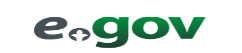   http://pavlodar.gov.kz/kk/basty-bet/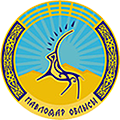  http://nabrk.kz/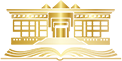  https://adebiportal.kz/kz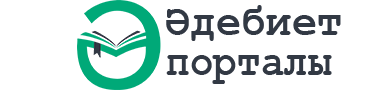 